Městský úřad Rýmařov,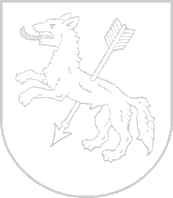  náměstí Míru 230/1, 79501  RÝMAŘOV     finanční odborOHLÁŠENÍ ZÁNIKU POPLATKOVÉ POVINNOSTI K MÍSTNÍMU POPLATKU ZE PSŮVyplní poplatník (držitel psa):Jméno a příjmení/název firmy:	RČ (příp. datum narození)/IČ:__________________________________________	________________________Trvalý pobyt/sídlo*: _____________________________________________________________________________________Kontaktní údaje (adresa, je-li odlišná od adresy výše, e-mail, telefon): _____________________________________________________________________________________Žádám o odhlášení následujícího psa: z evidence správce místního poplatku ze psů z důvodu: uhynutí ke dni:	_______________ přestěhování do:	_______________ jiný důvod:	_______________Pokud mám nárok na vrácení přeplatku místního poplatku ze psů, požaduji přeplatek vrátit: ne ano, a to tímto způsobem: bezhotovostním převodem na účet číslo:	_____________________ v hotovosti – na pokladně úřadu poštovní poukázkou na adresu**:	____________________________Prohlašuji, že veškeré údaje jsem uvedl/a podle nejlepšího vědomí a svědomí a že jsem si vědom/a důsledků v případě uvedení nepravdivých nebo neúplných údajů.  V Rýmařově dne: ___________________     Podpis poplatníka: ____________________* …	poplatník nebo plátce, který nemá sídlo nebo bydliště na území členského státu Evropské unie, jiného smluvního státu Dohody o Evropském hospodářském prostoru nebo Švýcarské konfederace, uvede kromě výše uvedených údajů i adresu svého zmocněnce v tuzemsku pro doručování** …	pouze pokud je jiná, než adresa trvalého pobytuVyplní správce poplatku:Výše vratky poplatku:	___________ Kč		Výpočet: ______________________________________						Podpis správce poplatku: 